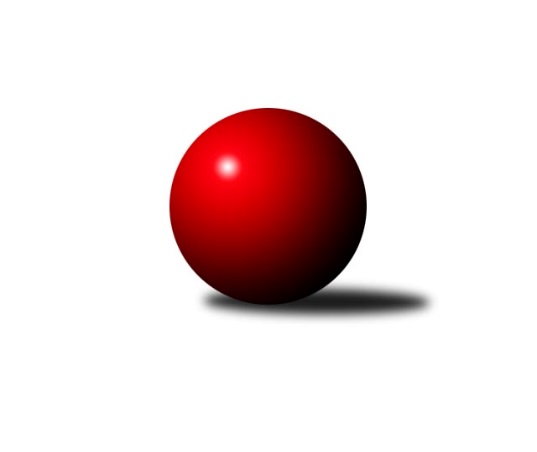 Č.10Ročník 2022/2023	12.5.2024 Okresní přebor Ostrava 2022/2023Statistika 10. kolaTabulka družstev:		družstvo	záp	výh	rem	proh	skore	sety	průměr	body	plné	dorážka	chyby	1.	TJ Sokol Bohumín D	10	7	0	3	50.5 : 29.5 	(76.0 : 44.0)	2373	14	1691	682	60.2	2.	TJ Sokol Bohumín E	10	7	0	3	48.5 : 31.5 	(65.5 : 54.5)	2336	14	1664	673	64.3	3.	SKK Ostrava C	10	6	0	4	45.5 : 34.5 	(59.0 : 61.0)	2389	12	1678	711	60.4	4.	TJ Michálkovice  B	10	6	0	4	45.0 : 35.0 	(70.5 : 49.5)	2365	12	1680	685	60.1	5.	SKK Ostrava B	10	5	0	5	42.0 : 38.0 	(59.0 : 61.0)	2347	10	1682	665	57.9	6.	TJ Unie Hlubina C	10	4	0	6	34.0 : 46.0 	(51.5 : 68.5)	2296	8	1668	628	66	7.	TJ VOKD Poruba C	10	3	0	7	26.5 : 53.5 	(51.5 : 68.5)	2307	6	1661	645	71.3	8.	TJ Unie Hlubina ˝D˝	10	2	0	8	28.0 : 52.0 	(47.0 : 73.0)	2266	4	1619	647	70.1Tabulka doma:		družstvo	záp	výh	rem	proh	skore	sety	průměr	body	maximum	minimum	1.	TJ Sokol Bohumín D	5	4	0	1	31.0 : 9.0 	(44.0 : 16.0)	2468	8	2514	2412	2.	TJ Sokol Bohumín E	5	4	0	1	27.0 : 13.0 	(37.5 : 22.5)	2428	8	2529	2377	3.	SKK Ostrava C	6	4	0	2	29.5 : 18.5 	(38.0 : 34.0)	2315	8	2426	2179	4.	TJ Michálkovice  B	6	4	0	2	29.0 : 19.0 	(43.5 : 28.5)	2293	8	2355	2193	5.	TJ Unie Hlubina C	7	4	0	3	30.0 : 26.0 	(44.0 : 40.0)	2528	8	2618	2448	6.	SKK Ostrava B	4	3	0	1	24.0 : 8.0 	(29.5 : 18.5)	2291	6	2313	2258	7.	TJ VOKD Poruba C	4	2	0	2	13.5 : 18.5 	(22.0 : 26.0)	2247	4	2268	2199	8.	TJ Unie Hlubina ˝D˝	3	1	0	2	9.0 : 15.0 	(16.5 : 19.5)	2487	2	2544	2433Tabulka venku:		družstvo	záp	výh	rem	proh	skore	sety	průměr	body	maximum	minimum	1.	TJ Sokol Bohumín E	5	3	0	2	21.5 : 18.5 	(28.0 : 32.0)	2313	6	2471	2157	2.	TJ Sokol Bohumín D	5	3	0	2	19.5 : 20.5 	(32.0 : 28.0)	2368	6	2530	2175	3.	TJ Michálkovice  B	4	2	0	2	16.0 : 16.0 	(27.0 : 21.0)	2389	4	2499	2242	4.	SKK Ostrava C	4	2	0	2	16.0 : 16.0 	(21.0 : 27.0)	2413	4	2632	2217	5.	SKK Ostrava B	6	2	0	4	18.0 : 30.0 	(29.5 : 42.5)	2347	4	2566	2218	6.	TJ VOKD Poruba C	6	1	0	5	13.0 : 35.0 	(29.5 : 42.5)	2322	2	2509	2174	7.	TJ Unie Hlubina ˝D˝	7	1	0	6	19.0 : 37.0 	(30.5 : 53.5)	2268	2	2500	2091	8.	TJ Unie Hlubina C	3	0	0	3	4.0 : 20.0 	(7.5 : 28.5)	2261	0	2407	2172Tabulka podzimní části:		družstvo	záp	výh	rem	proh	skore	sety	průměr	body	doma	venku	1.	TJ Sokol Bohumín D	7	5	0	2	35.5 : 20.5 	(53.0 : 31.0)	2421	10 	3 	0 	1 	2 	0 	1	2.	SKK Ostrava C	7	5	0	2	35.5 : 20.5 	(44.0 : 40.0)	2366	10 	4 	0 	1 	1 	0 	1	3.	TJ Sokol Bohumín E	7	5	0	2	34.5 : 21.5 	(46.0 : 38.0)	2376	10 	2 	0 	1 	3 	0 	1	4.	TJ Unie Hlubina C	7	4	0	3	30.0 : 26.0 	(44.0 : 40.0)	2528	8 	4 	0 	3 	0 	0 	0	5.	TJ Michálkovice  B	7	3	0	4	26.0 : 30.0 	(45.0 : 39.0)	2374	6 	2 	0 	2 	1 	0 	2	6.	SKK Ostrava B	7	3	0	4	26.0 : 30.0 	(37.0 : 47.0)	2336	6 	1 	0 	1 	2 	0 	3	7.	TJ VOKD Poruba C	7	2	0	5	17.5 : 38.5 	(36.5 : 47.5)	2318	4 	2 	0 	1 	0 	0 	4	8.	TJ Unie Hlubina ˝D˝	7	1	0	6	19.0 : 37.0 	(30.5 : 53.5)	2268	2 	0 	0 	0 	1 	0 	6Tabulka jarní části:		družstvo	záp	výh	rem	proh	skore	sety	průměr	body	doma	venku	1.	TJ Michálkovice  B	3	3	0	0	19.0 : 5.0 	(25.5 : 10.5)	2323	6 	2 	0 	0 	1 	0 	0 	2.	SKK Ostrava B	3	2	0	1	16.0 : 8.0 	(22.0 : 14.0)	2335	4 	2 	0 	0 	0 	0 	1 	3.	TJ Sokol Bohumín D	3	2	0	1	15.0 : 9.0 	(23.0 : 13.0)	2320	4 	1 	0 	0 	1 	0 	1 	4.	TJ Sokol Bohumín E	3	2	0	1	14.0 : 10.0 	(19.5 : 16.5)	2307	4 	2 	0 	0 	0 	0 	1 	5.	SKK Ostrava C	3	1	0	2	10.0 : 14.0 	(15.0 : 21.0)	2416	2 	0 	0 	1 	1 	0 	1 	6.	TJ Unie Hlubina ˝D˝	3	1	0	2	9.0 : 15.0 	(16.5 : 19.5)	2487	2 	1 	0 	2 	0 	0 	0 	7.	TJ VOKD Poruba C	3	1	0	2	9.0 : 15.0 	(15.0 : 21.0)	2294	2 	0 	0 	1 	1 	0 	1 	8.	TJ Unie Hlubina C	3	0	0	3	4.0 : 20.0 	(7.5 : 28.5)	2261	0 	0 	0 	0 	0 	0 	3 Zisk bodů pro družstvo:		jméno hráče	družstvo	body	zápasy	v %	dílčí body	sety	v %	1.	Lukáš Modlitba 	TJ Sokol Bohumín E 	10	/	10	(100%)	19	/	20	(95%)	2.	Martin Futerko 	SKK Ostrava C 	8	/	9	(89%)	14	/	18	(78%)	3.	Lubomír Richter 	TJ Sokol Bohumín E 	8	/	10	(80%)	13	/	20	(65%)	4.	Markéta Kohutková 	TJ Sokol Bohumín D 	8	/	10	(80%)	11	/	20	(55%)	5.	Libor Pšenica 	TJ Michálkovice  B 	7	/	7	(100%)	13	/	14	(93%)	6.	Jiří Koloděj 	SKK Ostrava B 	7	/	7	(100%)	12	/	14	(86%)	7.	Josef Jurášek 	TJ Michálkovice  B 	7	/	10	(70%)	15	/	20	(75%)	8.	Petr Kuttler 	TJ Sokol Bohumín D 	6	/	7	(86%)	12.5	/	14	(89%)	9.	Jan Ščerba 	TJ Michálkovice  B 	6	/	9	(67%)	11	/	18	(61%)	10.	František Tříska 	TJ Unie Hlubina C 	6	/	9	(67%)	10	/	18	(56%)	11.	Lubomír Jančar 	TJ Unie Hlubina ˝D˝ 	6	/	9	(67%)	8.5	/	18	(47%)	12.	Josef Navalaný 	TJ Unie Hlubina C 	6	/	10	(60%)	11.5	/	20	(58%)	13.	Miroslava Ševčíková 	TJ Sokol Bohumín E 	6	/	10	(60%)	10	/	20	(50%)	14.	Jaroslav Čapek 	SKK Ostrava B 	6	/	10	(60%)	9.5	/	20	(48%)	15.	Zdeněk Franěk 	TJ Sokol Bohumín D 	5	/	6	(83%)	9	/	12	(75%)	16.	Miroslav Koloděj 	SKK Ostrava B 	5	/	7	(71%)	10	/	14	(71%)	17.	Veronika Rybářová 	TJ Unie Hlubina ˝D˝ 	5	/	7	(71%)	8	/	14	(57%)	18.	Jakub Kožík 	SKK Ostrava C 	5	/	8	(63%)	8	/	16	(50%)	19.	Roman Grüner 	TJ Unie Hlubina ˝D˝ 	5	/	8	(63%)	7	/	16	(44%)	20.	Roman Klímek 	TJ VOKD Poruba C 	5	/	9	(56%)	10	/	18	(56%)	21.	Miroslav Futerko 	SKK Ostrava C 	5	/	9	(56%)	9.5	/	18	(53%)	22.	Josef Hájek 	TJ Unie Hlubina C 	5	/	10	(50%)	9	/	20	(45%)	23.	Janka Sliwková 	TJ Sokol Bohumín E 	4.5	/	10	(45%)	9.5	/	20	(48%)	24.	Vojtěch Zaškolný 	TJ Sokol Bohumín D 	4	/	5	(80%)	9	/	10	(90%)	25.	Miroslav Heczko 	SKK Ostrava C 	4	/	7	(57%)	9	/	14	(64%)	26.	Hana Vlčková 	TJ Michálkovice  B 	4	/	8	(50%)	10	/	16	(63%)	27.	Jiří Číž 	TJ VOKD Poruba C 	4	/	8	(50%)	10	/	16	(63%)	28.	Josef Kyjovský 	TJ Unie Hlubina C 	4	/	9	(44%)	9	/	18	(50%)	29.	Miroslav Futerko 	SKK Ostrava C 	4	/	9	(44%)	7	/	18	(39%)	30.	František Deingruber 	SKK Ostrava C 	3.5	/	8	(44%)	6.5	/	16	(41%)	31.	Lucie Stočesová 	TJ Sokol Bohumín D 	3	/	3	(100%)	6	/	6	(100%)	32.	Helena Martinčáková 	TJ VOKD Poruba C 	3	/	4	(75%)	4	/	8	(50%)	33.	Adéla Drahanská 	SKK Ostrava B 	3	/	5	(60%)	7	/	10	(70%)	34.	Tomáš Polášek 	SKK Ostrava B 	3	/	5	(60%)	4	/	10	(40%)	35.	Oldřich Stolařík 	SKK Ostrava C 	3	/	5	(60%)	3	/	10	(30%)	36.	Andrea Rojová 	TJ Sokol Bohumín E 	3	/	7	(43%)	8.5	/	14	(61%)	37.	Rostislav Hrbáč 	SKK Ostrava B 	3	/	7	(43%)	4.5	/	14	(32%)	38.	Vlastimil Pacut 	TJ Sokol Bohumín D 	3	/	8	(38%)	6.5	/	16	(41%)	39.	Michal Borák 	TJ Michálkovice  B 	3	/	9	(33%)	7	/	18	(39%)	40.	Martin Ševčík 	TJ Sokol Bohumín E 	3	/	10	(30%)	4.5	/	20	(23%)	41.	Václav Kladiva 	TJ Sokol Bohumín D 	2.5	/	8	(31%)	9	/	16	(56%)	42.	Jaroslav Hrabuška 	TJ VOKD Poruba C 	2.5	/	8	(31%)	5	/	16	(31%)	43.	Lenka Raabová 	TJ Unie Hlubina ˝D˝ 	2	/	2	(100%)	4	/	4	(100%)	44.	Radek Říman 	TJ Michálkovice  B 	2	/	2	(100%)	4	/	4	(100%)	45.	Hana Zaškolná 	TJ Sokol Bohumín D 	2	/	3	(67%)	5	/	6	(83%)	46.	Filip Országh 	TJ Unie Hlubina ˝D˝ 	2	/	4	(50%)	4	/	8	(50%)	47.	Natálie Drahanská 	SKK Ostrava B 	2	/	5	(40%)	3	/	10	(30%)	48.	Zdeněk Kuna 	SKK Ostrava B 	2	/	6	(33%)	4	/	12	(33%)	49.	Michaela Černá 	TJ Unie Hlubina ˝D˝ 	2	/	7	(29%)	5.5	/	14	(39%)	50.	Miroslav Paloc 	TJ Sokol Bohumín D 	2	/	7	(29%)	5	/	14	(36%)	51.	Libor Mendlík 	TJ Unie Hlubina C 	2	/	7	(29%)	4	/	14	(29%)	52.	Roman Raška 	TJ Michálkovice  B 	2	/	9	(22%)	6	/	18	(33%)	53.	Alena Koběrová 	TJ Unie Hlubina C 	2	/	9	(22%)	5	/	18	(28%)	54.	Josef Paulus 	TJ Michálkovice  B 	1	/	2	(50%)	2.5	/	4	(63%)	55.	Radomíra Kašková 	TJ Michálkovice  B 	1	/	2	(50%)	2	/	4	(50%)	56.	Ondřej Kohutek 	TJ Sokol Bohumín D 	1	/	3	(33%)	3	/	6	(50%)	57.	Vojtěch Blahuta 	SKK Ostrava C 	1	/	3	(33%)	2	/	6	(33%)	58.	Radovan Kysučan 	TJ VOKD Poruba C 	1	/	4	(25%)	5	/	8	(63%)	59.	Jan Petrovič 	TJ VOKD Poruba C 	1	/	4	(25%)	4.5	/	8	(56%)	60.	Martin Gužík 	TJ Unie Hlubina ˝D˝ 	1	/	5	(20%)	4	/	10	(40%)	61.	Blažena Kolodějová 	SKK Ostrava B 	1	/	5	(20%)	4	/	10	(40%)	62.	Antonín Chalcář 	TJ VOKD Poruba C 	1	/	5	(20%)	3	/	10	(30%)	63.	Libor Radomský 	TJ VOKD Poruba C 	1	/	5	(20%)	3	/	10	(30%)	64.	Oldřich Neuverth 	TJ Unie Hlubina C 	1	/	5	(20%)	3	/	10	(30%)	65.	Pavel Rybář 	TJ Unie Hlubina ˝D˝ 	1	/	5	(20%)	1	/	10	(10%)	66.	Marian Mesároš 	TJ VOKD Poruba C 	1	/	8	(13%)	6	/	16	(38%)	67.	Jiří Břeska 	TJ Michálkovice  B 	0	/	1	(0%)	0	/	2	(0%)	68.	Karel Kudela 	TJ Unie Hlubina C 	0	/	1	(0%)	0	/	2	(0%)	69.	Petr Říman 	TJ Michálkovice  B 	0	/	1	(0%)	0	/	2	(0%)	70.	Daniel Skopal 	TJ VOKD Poruba C 	0	/	2	(0%)	0	/	4	(0%)	71.	Vojtěch Turlej 	TJ VOKD Poruba C 	0	/	2	(0%)	0	/	4	(0%)	72.	Vladimír Malovaný 	SKK Ostrava C 	0	/	2	(0%)	0	/	4	(0%)	73.	František Modlitba 	TJ Sokol Bohumín E 	0	/	3	(0%)	1	/	6	(17%)	74.	Antonín Pálka 	SKK Ostrava B 	0	/	3	(0%)	1	/	6	(17%)	75.	Adam Klištinec 	TJ Unie Hlubina ˝D˝ 	0	/	4	(0%)	1	/	8	(13%)	76.	Ondřej Valošek 	TJ Unie Hlubina ˝D˝ 	0	/	9	(0%)	4	/	18	(22%)Průměry na kuželnách:		kuželna	průměr	plné	dorážka	chyby	výkon na hráče	1.	TJ Unie Hlubina, 1-2	2514	1780	733	60.6	(419.0)	2.	TJ Sokol Bohumín, 1-4	2387	1709	678	68.5	(398.0)	3.	SKK Ostrava, 1-2	2269	1603	666	58.3	(378.3)	4.	TJ Michalkovice, 1-2	2268	1628	640	63.1	(378.0)	5.	TJ VOKD Poruba, 1-4	2249	1616	633	74.9	(374.8)Nejlepší výkony na kuželnách:TJ Unie Hlubina, 1-2SKK Ostrava C	2632	10. kolo	Martin Futerko 	SKK Ostrava C	503	10. koloTJ Unie Hlubina C	2618	6. kolo	Filip Országh 	TJ Unie Hlubina ˝D˝	481	10. koloSKK Ostrava B	2566	5. kolo	Jaroslav Čapek 	SKK Ostrava B	479	5. koloTJ Unie Hlubina C	2551	3. kolo	Josef Navalaný 	TJ Unie Hlubina C	470	6. koloTJ Unie Hlubina C	2547	5. kolo	Jan Petrovič 	TJ VOKD Poruba C	466	4. koloTJ Unie Hlubina ˝D˝	2544	9. kolo	Josef Kyjovský 	TJ Unie Hlubina C	465	2. koloSKK Ostrava C	2538	6. kolo	Josef Hájek 	TJ Unie Hlubina C	465	2. koloTJ Sokol Bohumín D	2530	3. kolo	Martin Futerko 	SKK Ostrava C	464	6. koloTJ Unie Hlubina C	2519	1. kolo	Josef Hájek 	TJ Unie Hlubina C	463	5. koloTJ Unie Hlubina C	2511	4. kolo	Josef Hájek 	TJ Unie Hlubina C	461	6. koloTJ Sokol Bohumín, 1-4TJ Sokol Bohumín E	2529	8. kolo	Lukáš Modlitba 	TJ Sokol Bohumín E	470	9. koloTJ Sokol Bohumín D	2514	10. kolo	Lukáš Modlitba 	TJ Sokol Bohumín E	468	8. koloTJ Sokol Bohumín D	2503	2. kolo	Lubomír Richter 	TJ Sokol Bohumín E	462	8. koloTJ Michálkovice  B	2499	6. kolo	Lukáš Modlitba 	TJ Sokol Bohumín E	456	5. koloTJ Sokol Bohumín D	2481	7. kolo	Petr Kuttler 	TJ Sokol Bohumín D	452	2. koloTJ Sokol Bohumín D	2444	5. kolo	Hana Zaškolná 	TJ Sokol Bohumín D	452	10. koloSKK Ostrava C	2438	8. kolo	Josef Jurášek 	TJ Michálkovice  B	449	6. koloTJ Sokol Bohumín D	2428	1. kolo	Lukáš Modlitba 	TJ Sokol Bohumín E	447	4. koloTJ Sokol Bohumín E	2426	4. kolo	Markéta Kohutková 	TJ Sokol Bohumín D	446	2. koloTJ Sokol Bohumín E	2423	5. kolo	Libor Pšenica 	TJ Michálkovice  B	445	3. koloSKK Ostrava, 1-2SKK Ostrava C	2426	7. kolo	Martin Futerko 	SKK Ostrava C	469	1. koloSKK Ostrava C	2381	1. kolo	Jiří Koloděj 	SKK Ostrava B	447	6. koloSKK Ostrava C	2366	3. kolo	Martin Futerko 	SKK Ostrava C	440	3. koloTJ Michálkovice  B	2317	9. kolo	Petr Kuttler 	TJ Sokol Bohumín D	431	4. koloSKK Ostrava C	2315	5. kolo	Markéta Kohutková 	TJ Sokol Bohumín D	430	4. koloSKK Ostrava B	2313	8. kolo	Roman Klímek 	TJ VOKD Poruba C	428	5. koloSKK Ostrava B	2311	6. kolo	Miroslav Koloděj 	SKK Ostrava B	427	10. koloTJ Sokol Bohumín E	2300	2. kolo	Miroslav Futerko 	SKK Ostrava C	421	7. koloSKK Ostrava B	2291	7. kolo	Lukáš Modlitba 	TJ Sokol Bohumín E	420	2. koloSKK Ostrava B	2283	10. kolo	Miroslav Koloděj 	SKK Ostrava B	419	6. koloTJ Michalkovice, 1-2TJ Michálkovice  B	2355	8. kolo	Josef Jurášek 	TJ Michálkovice  B	452	8. koloSKK Ostrava B	2338	4. kolo	Josef Jurášek 	TJ Michálkovice  B	435	5. koloTJ Michálkovice  B	2327	5. kolo	Jaroslav Čapek 	SKK Ostrava B	429	4. koloTJ Michálkovice  B	2326	7. kolo	Jan Ščerba 	TJ Michálkovice  B	429	7. koloTJ VOKD Poruba C	2314	7. kolo	Veronika Rybářová 	TJ Unie Hlubina ˝D˝	428	5. koloTJ Michálkovice  B	2304	10. kolo	Lukáš Modlitba 	TJ Sokol Bohumín E	425	10. koloTJ Michálkovice  B	2253	4. kolo	Roman Klímek 	TJ VOKD Poruba C	421	7. koloTJ Unie Hlubina ˝D˝	2231	5. kolo	Lubomír Richter 	TJ Sokol Bohumín E	417	10. koloSKK Ostrava C	2217	2. kolo	Josef Jurášek 	TJ Michálkovice  B	415	10. koloTJ Unie Hlubina C	2204	8. kolo	Libor Pšenica 	TJ Michálkovice  B	414	4. koloTJ VOKD Poruba, 1-4TJ Sokol Bohumín E	2353	6. kolo	Lukáš Modlitba 	TJ Sokol Bohumín E	465	6. koloTJ Sokol Bohumín D	2271	9. kolo	Jiří Číž 	TJ VOKD Poruba C	463	3. koloTJ VOKD Poruba C	2268	3. kolo	Jiří Číž 	TJ VOKD Poruba C	436	6. koloTJ VOKD Poruba C	2262	1. kolo	Lubomír Jančar 	TJ Unie Hlubina ˝D˝	424	1. koloTJ VOKD Poruba C	2258	6. kolo	Zdeněk Franěk 	TJ Sokol Bohumín D	418	9. koloSKK Ostrava B	2218	3. kolo	Jiří Koloděj 	SKK Ostrava B	415	3. koloTJ VOKD Poruba C	2199	9. kolo	Jiří Číž 	TJ VOKD Poruba C	410	9. koloTJ Unie Hlubina ˝D˝	2163	1. kolo	Roman Klímek 	TJ VOKD Poruba C	406	9. kolo		. kolo	Hana Zaškolná 	TJ Sokol Bohumín D	405	9. kolo		. kolo	Vojtěch Zaškolný 	TJ Sokol Bohumín D	404	9. koloČetnost výsledků:	8.0 : 0.0	2x	7.0 : 1.0	7x	6.0 : 2.0	9x	5.0 : 3.0	8x	3.5 : 4.5	1x	3.0 : 5.0	5x	2.0 : 6.0	7x	1.5 : 6.5	1x